This week you will be writing an Informational Essay. Copy the Graphic Organizer/Planning page onto a sheet of paper and plan your essay. Next, write your essay. Remember your Intro, three paragraphs and a conclusion. Share with me and I will provide you with Conference Notes to help you revise and edit your essay. 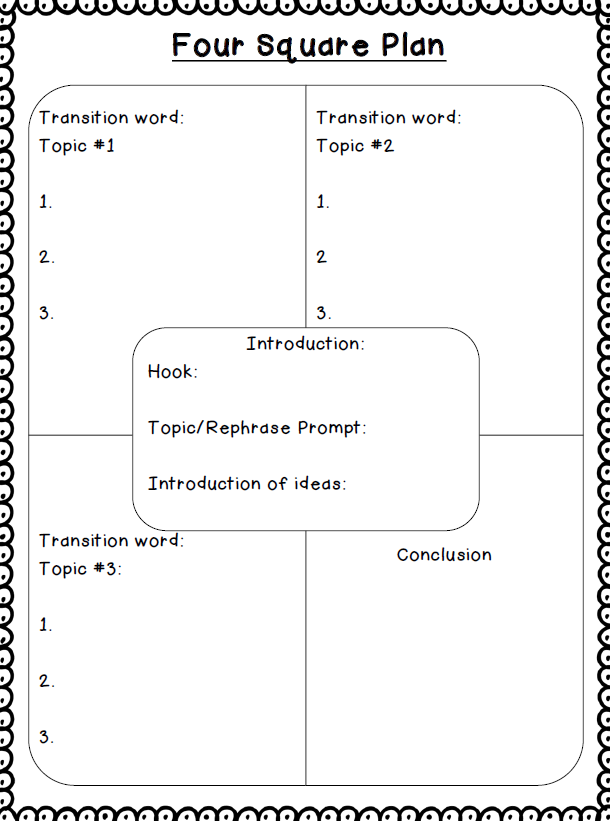 Directions:  Copy the chart below and complete by providing a description for each cause in the “what” column and then explain how that cause helped contribute to the outbreak of the American Civil War in the “significance” column. Go to  https://kids.britannica.com/ to research.										          Road to Secession Chart:Causes of the Civil WarSubjects may be completed in the order you prefer ReadingMath(AC Math – Follows Einerston)WritingScience/Social StudiesMondayMake sure you look ahead in the week to see if you can make our virtual meetings!- Complete “Got Allergies?” Readworks.org task- Read a chapter book of your choice for at least 20 minutes- Complete one full session of XtraMath- Earn a medal or 15min on each of the 3 IXL SkillsU.1, T.11, Free ChoiceEvery Monday, you will be starting a new writing piece. The goal is to finish it by Friday and share with me. Scroll down to next page for more info.Your Egg Drop Diagram should be complete. If you can share a picture with me through Seesaw, that’d be great!Tuesday11am Zoom Class Meeting Join Zoom Meetinghttps://zoom.us/j/348234918Meeting ID: 348 234 918- Work on Read Theory.org for 20 min- Read a chapter book of your choice for at least 20 minutes- Complete 30 minutes of Dreambox- Earn a medal or 15min on each IXL SkillS.8, Q.5Work on writingGo to IXL Science or Social Studies and practice for 15 min or earn a medal, whichever comes first. Your choice of skill to practice.Wednesday11am Zoom Meeting with CounselorsJoin Zoom Meetinghttps://zoom.us/j/499752614 Meeting ID: 499 752 614- Complete “A New Kind of Library” Readworks.org task- Read a chapter book of your choice for at least 20 minutes- Complete one full session of XtraMath- Earn a medal or 15min on each of the 3 IXL SkillsP.9, O.1, N.1Work on writingCivil War: Road to Secession Chart- Uncle Tom’s Cabin- Compromise of 1850(Scroll down to get Assignment)Thursday*Target Students: Complete your Target Classwork instead of today’s assigned work- Work on Read Theory.org for 20 min- Read a chapter book of your choice for at least 20 minutes- Complete 30 minutes of Dreambox- Earn a medal or 15min on both IXL SkillsM.2, J.2Work on writingGo to IXL Science or Social Studies and practice for 15 min or earn a medal, whichever comes first. Your choice of skill to practice.FridayWe have class meeting scheduled at 11am on Monday, March 30th.- IXL Language Arts Practice for 20 min on the following skills: Text Structure Section D.1, D.2- Read a chapter book of your choice for at least 20 minutes- Complete 30 minutes of Dreambox- Earn a medal or 15min on both IXL SkillsF.7, D.16Work on writing and share with Mrs. Smith Civil War: Road to Secession Chart- Fugitive Slave Act- John Brown’s Raid(Scroll down to get Assignment)CauseWhat Happened?Significance?Uncle Tom’s CabinCompromise of 1850Fugitive Slave ActJohn Brown’s RaidDred Scott Case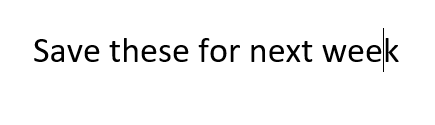 Lincoln’s ElectionAttack on Fort Sumter